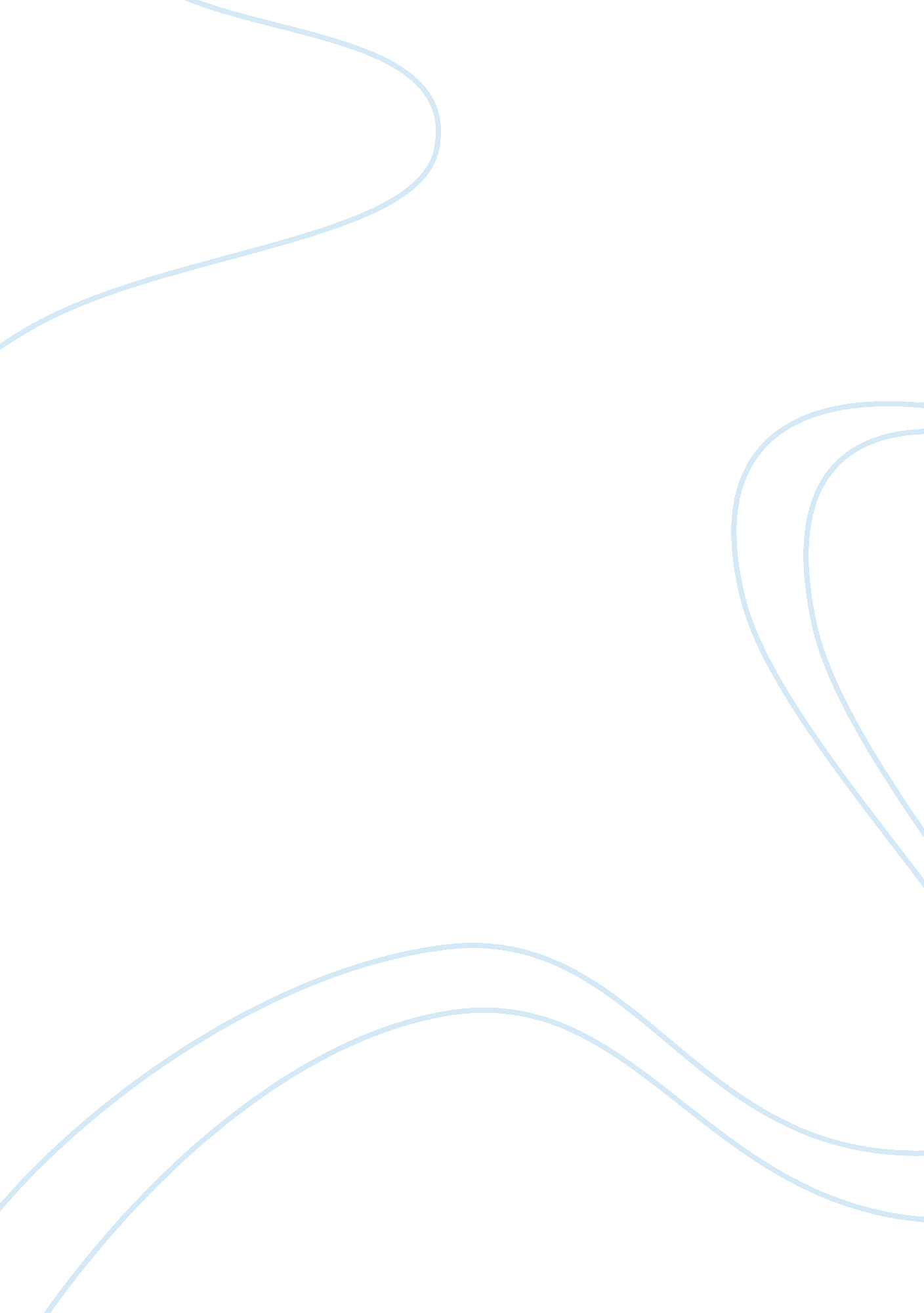 Lord words and his actions throughout theArt & Culture, Dance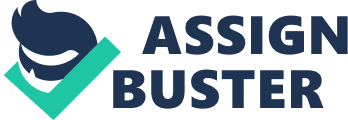 Lord of the Flies shows that darkness exists in everyone even the most unexpected people. When faced with tough moral dilemmas on a stranded island far from civilization with no rules, true colors and nature shine through.  In Lord of the Flies by William Golding. Jack represents the darkness of mankind through his thoughts, his words and his actions throughout the book. Jack was a simple choir leader. Seemingly innocent imagining this child going dark is almost unimaginable. Surprisingly he is one of the first to show his dark side. In Jack’s dedication to kill a pig he lost bits of his humanity. “ tried to convey the compulsion to track down and kill that was swallowing him up. “ I went on. I thought, by myself—”   The madness came into his eyes again.” I thought I might kill.” ” (Golding pg. 38) Jack is a monster, the more he was exposed to the island and not having rules the darker he becomes. The simple concept of killing for food is taking over Jack’s mind. This shows how his thoughts represent the darkness in mankind he constantly thinks about killing the pig and cannot think about anything else it is almost as important as survival to Jack.  Jack  becomes a devilish figure in the group. He leads other kids down the wrong path along with himself.   “ He began to dance and his laughter became a bloodthirsty snarling . He capered toward Bill, and the mask was a thing on its own, behind which Jack hid, liberated from shame and self-consciousness. ” (Golding pg. 33)This shows his actions expressing the darkness in mankind. Jack shows us that he is dark and evil because it expresses the devilish like behavior that Jack exhibits throughout the book and in this specific quote. The statement the mask was a thing of its own also shows us the symbolism Jack creates for this mask and how he brings out darkness in others. ” Kill the pig, cut her throat, spill the blood” (Golding pg. 75)This is the prime example of jack’s words expressing the darkness in mankind these are the words of a child. A child is supposed to be innocent and not cruel nor evil but this island truly brought that out the darkness within Jack. A person can kill for food and kill for sport this situation is meant to used to kill for food but they now do it for fun. Children killing animals for fun is a sign of a psychopath. In conclusion Jack is a prime character example for showing the darkness in mankind. In the text how he shifted from innocent plane crash victim to 